Mål og innhaldNISSEDAL KOMMUNE SIN VISJON: NISSEDAL VIDAREHovudmål for korleis Nissedal kommune utviklar seg mot år 2020: 1. Nissedal kommune, ein kommune med folketal i vekst. 2. Nissedal kommune har god plass for alle. 3. Auke busetjing i alle delar av kommunen. 4. Eit aktivt og nyskapande næringsarbeid for eit allsidig og veksande næringsliv. 5. Legge til rette for å utvikle arbeidsplassar saman med dei næringsdrivande. 6. Aktivt kulturarbeid som gir trivsel og identitet. 7. Innbyggjarane i Nissedal er stolte av kommunen sin. 8. Nissedal kommune tilbyr tenester av høg kvalitet. 9. Born og unge sine oppvekstvilkår er svært gode. 10. Drive haldningsskapande arbeid som stimulerer ungdom til å vere røyk og rusfrie. 11. Kommunen sine levereglar skal vere den viktigaste rettesnora for å nå utarbeida mål. 12. Samvirke på tvers av fagområde og eininga EINING FOR OMSORG:Omfattar: 3370 Pleie og omsorgsadministrasjon 3371 Nissedal omsorgssenter 3372 Heimesjukepleie3373 Heimehjelp 3374 Servicetenester 3375 Somatisk avd. 1. og 2.3376 Skjerma avdeling3377 Vikarpool.Mål:Nissedal kommune har trygge helse-, habilitering og omsorgstenester som legg grunnlaget for god livskvalitet i alle livets faser.Kommunen skal ha eit heilskapleg perspektiv. Oppgåvene skal løysast i tverrfagleg samarbeid utover eiga avdeling, eining og den kommunale organisasjon der dette er føremålsteneleg både med tanke på helsegevinst og økonomisk gevinst. Kommunen gir eit dekkjande, fagleg forsvarleg og effektivt tilbod av helse-, sosial og omsorgstenester med utgangspunkt i lokale behov. Kommunen skal medverke til å sikre økonomisk og sosial tryggleik og betre bu og levekåra for vanskelegstilte. Kommunen skal saman med innbyggjarane og brukarane av dei ulike tenestene vera med på å auke likeverd, likestilling og hjelpe til å førebyggje sosiale problem. Kommunen skal vere førebudd på nye oppgåver som ein konsekvens av den store satsinga på hyttebygging og auka tal på innbyggarar i store delar av året. Det vert årleg utarbeid budsjett og handlingsprogram.Målsetting  for Nissedal Omsorgssenter: Alle bebuarar skal oppleve tryggleik og livskvalitet.Eining for omsorg:Eining for omsorg i Nissedal kommune har sin hovudbase ved Nissedal omsorgssenter. Einingsleiar har det overordna ansvar for eininga og samordningsansvar mellom dei interne avdelingane. Det daglege ansvar er som fylgjer:Skjerma avdeling: SA:6 langtidsplassar for personar/pasientar med demensliding. Somatisk  avd.1 og 214plassar for personar/pasientar med behov for langtid-, korttid-, rehab. og avlastingsopphald.Målet er å ha tilgjengeleg ein akuttplass og to korttidsplassar. Av desse plassane ved omsorgssenteret er det 4 leilegheiter.Heimesjukepleie og heimehjelp: Tilbod om hjelp til heimebuande.Servicetenestene:Kjøkken og reinhald. Tenestekontor:Alle tenester vert tildelt ut i frå administrative vedtak på tenestekontoret. Kontoret er i 1. etasje på omsorgssenteret og har ope alle virkedagar frå kl. 09 til 14.Kontortenester:Konsulent har kontor i 2. etasje ved Nissedal omsorgssenter. Einingsleiar har vanleg kommunal arbeidstid og har kontor i underetg. Vaktmeister: Teknisk avd. utfører vaktmeistertenester ved forespørsel på mail Verneombod:Tone Margit Tveiten er verneombod ved omsorgssenteret. Det skal til eikvar tid vere oppnemnd.Tillitsvalde:Desse har for tida tillitsvalde.Delta, Fagforbundet og Norsk sjukepleiarforbund.Primærsjukepleie:Alle avdelingar ved omsorgssenteret har innført primærsjukepleie med primærkontaktar.Hensikta med primærsjukepleie er at bebuar som tek imot pleie og omsorgstenester etter kommunehelsetenesteloven skal bli ivareteke når det gjeld grunnleggjande behov. Det skal takast omsyn til individretta behov og ynskjer.Kvar bebuar skal ha ein primærkontakt og ein sekundærkontakt.Legetenester:Bebuar ved omsorgssenteret har lovfesta rett på gratis legetilsyn i regi av den kommunale helsetenesta. Legen skal ha minst 3 timer pr veke ved omsorgssenteret. Pasient / bebuar kan likevel velje annen primærlege, og det skal da føreliggje skriftleg avtale mellom kommunelege I og den enkelte pasient / bebuar om at han fråskriv seg retten til gratis legehjelp. Ved trong for akutt hjelp vil sjølvsagt omsorgssenteret sin fastlege yte hjelp.Heimesjukepleia har kontakt med legekontoret og den einskilde pasient bestiller sjølv time.Lovgrunnlag:http://www.lovdata.no/all/tl-19821119-066-002.html#2-1aFysioterapi:Fysioterapi er ei kommunale oppgåve.Omsorgssenteret har fysioterapeut ein gong i veka. Elles behandling etter henvisning.Fysioterapeuten har eige IK- system og dokumenterer i profil i eigne mapperTekniske hjelpemiddel:Tenestekontoret har ansvar for vedtak om og tildeling av hjelpemidlar.Leige av tekniske hjelpemiddel gjennom Hjelpemiddelsentralen er gratis etter søknad med vedtak.Eining for omsorg har eit kommunalt lager med tekniske hjelpemiddel, som brukarar kan leige/låne for kortare eller lengre tid.Utleige frå kommunalt lager skal fortrinnsvis skje på dagtid. Palliativ omsorg:Nissedal kommune har inngått avtale med Palliativ avdeling ved sjukehuset Telemark om kompetanseheving og rettleiing.Sjukepleiar i omsorgstenesta deltek i nettverk for kreftsjukepleie i Telemark.Tryggingsalarmar:Nissedal kommune har om lag 30 tryggingsalarmar som er i utleige hos heimebuande. Alarmane er registrert i profil og kopla til ein hovudsentral som ligg i Oslo, SOS internasjonal som mottar  alarmane og sett i verk nødvendige tiltak. Dei tek kontakt med omsorgssenteret tlf. nr.350 48 460, når noko skjer.På somatisk avd. er det ein perm med info.om brukarane og vegbeskriving.Alle som får tryggingsalarm skal ha nykkelboks.Brannvern:Einingsleiar er brannvern leiar. Einingsleiar  har og ansvar for at nytilsette får kjennskap til branninstruks og korleis brannalarmanlegget verkar. Ho skal også gå brannrunde på huset med den einskilde, og viser kor brannsløkkingsapparat finns. Den tilsette skal skrive under på ei sjekkliste om at han/ho har fått undervisning i brannvern. Det er etter brannforskrifta pålegg om brannøving ein gong pr. år ved omsorgssenteret. Desse øvingane er obligatoriske og det skal førast liste ved frammøte.Omsorgssenteret har varsling til brannvesenet i Skien, telefon 110, som varslar vidare til Nissedal.Oppsamlingsplass ved brann  er på gardsplassen utanfor hovudinngang.Evakueringsstad ved brann er småskulen Tveit skule. ( Brannvesenet har nøkkel til skulen)Kjøkken, reinhald, vaskeri:Fagleiar har det daglege leiaransvaret for denne avdelinga.Kjøkken / reinhald har eige IK-system.Utkøyring av middag:Middag til heimebuande eldre er eit samarbeid mellom frivillige og det kommunale hjelpeapparatet, der  tenestekontoret vurderer behov for middag,Kjøkkenet på omsorgsenteret lagar middag og frivillige pensjonistar køyrer ut middagen.Pårørande-kontakt:Pårørandekontakt er: Vara: Anna Elisabeth Pedersen, tlf:99764289.Lovgrunnlag: ”Forskrift for sjukeheim og buform for heildøgns omsorg og pleie av 14.11 1988 nr 932 Kap. 1 § 4-10. http://www.lovdata.no/cgi-wift/wiftldles?doc=/usr/www/lovdata/for/sf/hd/hd-19881114-0932.html&dep=hd&titt=sykehjem&Talsrepresentanten for bebuarane blir vald på eit fellesmøte av bebuarar og pårørande. Han/ho blir vald for 2 år om gongen.Talsrepresentanten skal i likhet med bebuar og pårørande ha informasjon om endringar som kan ha innverknad på bebuar sitt liv og trivsel. Leiinga skal så langt det er råd ta omsyn til uttale frå pårørande-kontakten.Kulturinnslag: Musikkskulen og skulen sine elevar har kulturelle innslag.Ulike aktørar deltek med opplesing, song og musikk på førespurnadNissedal helselag har besøksteneste x 6 pr. år og arrangerer adventsfest kvart år.Andakt kvar veke ved prest eller pastor frå Den Norske kyrkje eller Den evangeliske lutherske Frikyrkje.Anna fast aktivitet: Bingo annakvar tysdag og leseombod annankvar måndag.Trim kvar torsdag med fysioterapeut.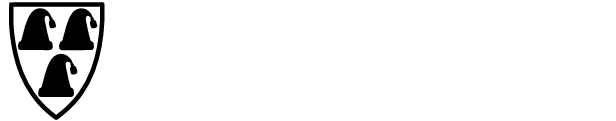 Nissedal kommuneEining for omsorgKvalitetshandbok.Nissedal kommuneEining for omsorgKvalitetshandbok.Nissedal kommuneEining for omsorgKvalitetshandbok.Nissedal kommuneEining for omsorgKvalitetshandbok.Styringsdel.
Mål og innhald.
Godkjent av: Leiarteamet omsorgStyringsdel.
Mål og innhald.
Godkjent av: Leiarteamet omsorgGodkjent dato:
 Jan. 2004Sist revidert:Nov.2017
Side 1 av 5